网络安全对抗技术精英挑战赛组委会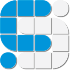 2018年7月30日2018年“信阳杯”网络安全对抗技术精英挑战赛邀请函贵校研究生院负责同志：您好！经网络安全对抗技术精英挑战赛组委会决定，暂定于2018年10月21日举办“信阳杯”网络安全对抗技术精英挑战赛，目前已确定了拟邀请院校名单、竞赛题目范围和竞赛形式。竞赛组委会热情邀请贵校组队参加此项竞赛。报名表如下：如果贵校组队参加，请您务必于2018年10月12日前将报名表电子版发送至邮箱： yumiao@0011001.cn，xudandan@0011001.cn。报名表纸质版加盖教务部门印章后快递给组委会秘书处，联系人如下：于淼，徐丹丹，河南博创浩宇信息科技有限公司 河南省信阳市高新区企业服务广场（8）号楼，联系电话：13251611015，0376-3722116，0376-3722117。期待着贵校优秀学生的参与，衷心感谢贵校对信息安全与对抗技术竞赛的帮助与支持！参赛学校名称参赛成员信息姓名手机邮件带队教师指导教师学生1学生2学生3